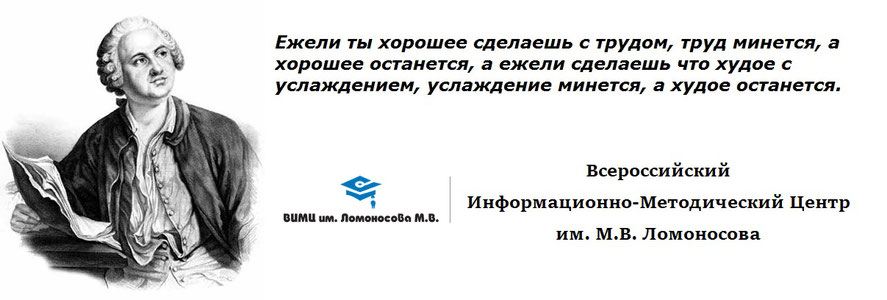 Положение XXII Всероссийского конкурса для педагогов и обучающихся«Духовно-нравственное воспитание»Учредитель конкурса: Всероссийский Информационно-Методический Центр им. М.В. ЛомоносоваСроки проведения: 1 мая 2020 года – 31 мая 2020 года.Результаты будут опубликованы на нашем сайте до 5 июня 2020 года.Рассылка наградных документов до 10 июня 2020 года.Наш электронный ящик: lomonosov-centr@yandex.ruНаш сайт: https://www.lomonosow.com/Мероприятие проводится в соответствии с ч. 2 ст. 77 и п. 22 ст. 34 Федерального закона Российской Федерации "Об образовании в Российской Федерации" № 273-ФЗ от 29.12.2012 г. (в ред. от 31.12.2014).Приложение 1. Регистрационная форма.Заявка на участие в конкурсе«(название конкурса)»Коллеги, дождитесь подтверждения получения работы. Вам ответят в течение 96 часов!Регистрационная форма для обучающегосяЗаявка на участие в конкурсе«(название конкурса)»                                  1.Цели и задачи конкурса:                                  1.Цели и задачи конкурса:Повышение престижа учительской профессии, формирование положительного общественного мнения о современном учителе, публичное признание вклада учителей в становление подрастающего поколения.Предоставить возможность педагогическим работникам демонстрировать результаты своего творческого труда коллегам всех регионов Российской Федерации, с целью распространения передового педагогического опыта.Содействие формированию и развитию профессиональной компетентности педагогических работников, эффективному обмену опытом применения инновационных методик и технологий в образовательном процессе, популяризации и внедрению новых методов обучения.Способствовать выявлению и развитию у обучающихся интеллектуальных и творческих способностей.Выявление талантливых, творчески работающих учителей и обучающихся, их поддержка и поощрение.2. Участники конкурса:2. Участники конкурса:Учителя 1-4; 5-7; 8-9; 10-11 классов.Воспитатели ДОУПреподаватели учреждений СПО, НПОПедагоги дополнительного образованияПедагоги коррекционных образовательных учрежденийВоспитатели детских домовПреподаватели ВУЗовПедагогические работники иных категорий, администрация ОУ, методистыОбучающиеся общеобразовательных учреждений любого типа и видаСтуденты учебных заведений начального, среднего профессионального образования, ВУЗов (индивидуально или коллективно).3. Условия участия:3. Условия участия:Для участия необходимо выбрать номинацию, ознакомиться с положением о конкурсе, скачать и заполнить регистрационную форму, оплатить участие. На электронный адрес   lomonosov-centr@yandex.ru высылается  регистрационная форма (Приложение 1) , конкурсный материал и копия квитанции(чека) об оплате.4. Организационный сбор за участие в конкурсе:4. Организационный сбор за участие в конкурсе:Дипломы предоставляются участникам в следующих вариантах:Дипломы предоставляются участникам в следующих вариантах:электронная версия (для дальнейшего самостоятельного тиражирования) для педагогов-250 рублейэлектронная версия (для дальнейшего самостоятельного тиражирования) для обучающихся -200 рублейВЫГОДНОЕ ПРЕДЛОЖЕНИЕ до 15.04.2020г. : ламинированная оригинальная версия (доставка заказным письмом Почты России)+ электронная версия – 480 рублей.В регистрационной форме указать выбранную вами версию.электронная версия (для дальнейшего самостоятельного тиражирования) для педагогов-250 рублейэлектронная версия (для дальнейшего самостоятельного тиражирования) для обучающихся -200 рублейВЫГОДНОЕ ПРЕДЛОЖЕНИЕ до 15.04.2020г. : ламинированная оригинальная версия (доставка заказным письмом Почты России)+ электронная версия – 480 рублей.В регистрационной форме указать выбранную вами версию.4.1. Разъяснения по оплате4.1. Разъяснения по оплатеЕсли участник конкурса представляет 2 работы в разных номинациях, то его организационный взнос составит 500 рублей (250+250)  и он получит 2 электронных итоговых документа. Квитанция(чек) об оплате организационного взноса (копия) должна быть приложена к каждой конкурсной работе.Если конкурсную работу выполняли 2 участника или более, в дипломе будут указаны все педагоги и организационный взнос составит 250 рублей;Если индивидуальные дипломы нужны каждому участнику коллективной работы, то оплата осуществляется за каждого участника.Все поступающие организационные взносы от участников идут на покрытие расходов на изготовление и пересылку дипломов, содержания сайта и прочее.Копия квитанции(чека) оплаты орг.взноса должна быть отправлена вместе с конкурсной работой и рег.формой.Все поступающие организационные взносы от участников идут на покрытие расходов на изготовление и пересылку дипломов, содержания сайта и прочее.Копия квитанции(чека) оплаты орг.взноса должна быть отправлена вместе с конкурсной работой и рег.формой.5. Оплата производится:5. Оплата производится: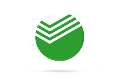 По квитанции Сбербанка (Можно оплатить в любом банке), (высылаем по требованию, писать на lomonosov-centr@yandex.ru)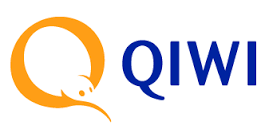 Кошелек QIWI: +7 913 404 12 02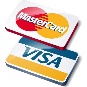 Номер карты: 5469 2600 1744 8500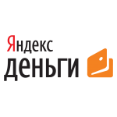 Яндекс Деньги: номер счета  4100156205129876.Награждение участников:6.Награждение участников:Оценка работ осуществляется жюри КонкурсаГрадация оценок следующая:- победители (дипломы I, II, III степени в каждой номинации).- лауреаты (дипломы лауреатов).- в дипломах учащихся указываются ФИО педагога – руководителя конкурсной работы.Решение жюри является окончательным и не обсуждается.7.Номинации:7.Номинации:Номинации педагогического мастерства:МЕТОДИЧЕСКАЯ РАЗРАБОТКА (принимаются методические разработки, конспекты занятий, планы, пособия, рекомендации, деловые игры и др.)ПРЕЗЕНТАЦИЯСЦЕНАРИЙ (принимаются сценарии (конспекты) мероприятий, классных часов, праздников, развлечений, акций, экскурсий и т.д., сценарии мероприятий для родителей, а также совместных детско-родительских мероприятий, которые вы проводили или планируете. Наличие фотографий, презентаций, видеоматериалов, иллюстрирующих Ваш сценарий, приветствуется.)ПЕДАГОГИЧЕСКИЙ ПРОЕКТ (принимаются инновационные педагогические проекты различной направленности: образовательные, воспитательные, социально-значимые и другие.)РАБОЧАЯ ПРОГРАММАМАСТЕР – КЛАСС ПЕДАГОГАПОРТФОЛИО ПЕДАГОГАСАЙТ ПЕДАГОГАИНОЕ (статья, семинар, тренинг и др.)Творческие номинации:Свободное направление работы, тема на усмотрение участника.ФОТОИСКУССТВО (принимаются фотоальбомы, фоторепортажи, видеорепортажи. К работе необходимо приложить аннотацию, где коротко рассказать о событии и его участниках. Комментарии к отдельным фотографиям приветствуются.)ИЗОБРАЗИТЕЛЬНОЕ ТВОРЧЕСТВОЛИТЕРАТУРНОЕ ТВОРЧЕСТВО (принимаются повести, рассказы, сказки, эссе, стихи, пьесы и другие литературные произведения. Фотографии, видеоматериалы, музыкальное сопровождение приветствуется, но не обязательно.) ДЕКОРАТИВНО - ПРИКЛАДНОЕ ТВОРЧЕСТВО (принимаются фотографии декоративно-прикладного творчества)ОФОРМЛЕНИЕ (помещений, территории, участка)Номинации, отражающие работу с воспитанниками:ПОРТФОЛИО ВОСПИТАННИКАПРОЕКТНО - ИССЛЕДОВАТЕЛЬСКАЯ ДЕЯТЕЛЬНОСТЬ (детские исследовательские и научные работы, проекты)ДОСТИЖЕНИЯ ВОСПИТАННИКАВОЛОНТЕРСТВОНоминации для обучающихся ВУЗов, учреждений НПО,СПО:ПРЕЗЕНТАЦИЯСЦЕНАРИЙИССЛЕДОВАТЕЛЬСКАЯ РАБОТАПОРТФОЛИОВОЛОНТЕРСТВОФОТОИСКУССТВО СТАТЬЯНАУЧНАЯ (ИССЛЕДОВАТЕЛЬСКАЯ) РАБОТАТВОРЧЕСТВОУВАЖАЕМЫЕ УЧАСТНИКИ КОНКУРСОВ МЫ ПРИНИМАЕМ РАБОТЫ «СВОБОДНОЙ НОМИНАЦИИ», ЕСЛИ ФОРМАТ ВАШЕЙ РАБОТЫ НЕ ОТРАЖЕН В ДАННОМ ПОЛОЖЕНИЕ. Координатором и педагогам будут высланы сертификаты за подготовку обучающихся и воспитанников. Уважаемые участники!!! Все конкурсные материалы высылаются на электронный адрес:   lomonosov-centr@yandex.ruКоординатором и педагогам будут высланы сертификаты за подготовку обучающихся и воспитанников. Уважаемые участники!!! Все конкурсные материалы высылаются на электронный адрес:   lomonosov-centr@yandex.ru1ФИО педагога2Должность 3Краткое наименование образовательного учреждения4Адрес  (край, область, город, село)5Номинация6Предмет7Аудитория обучающихся8Тема методической разработки9Как Вы узнали о конкурсах ВИМЦ им. М.В. Ломоносова?10Какой способ доставки оплачен:А – электронный (продублировать еще раз адрес электронной почты)В – ламинированный + электронный (указать почтовый адрес с индексом)11Согласны ли Вы получать эл.рассылку от ВИМЦ им. М.В. Ломоносова1ФИО обучающегося2Класс(курс, группа)3Краткое наименование образовательного учреждения4Адрес  (край, область, город, село)5Номинация6Предмет8Тема методической разработки9Как Вы узнали о конкурсах ВИМЦ им. М.В. Ломоносова?10Какой способ доставки оплачен:А – электронный (продублировать еще раз адрес электронной почты)В - электронный +ламинированная версия (указать почтовый адрес с индексом)11Согласны ли Вы получать эл. рассылку от ВИМЦ им. М.В. Ломоносова